The Engineer Corps Memorial Centre with Palmerston North City Library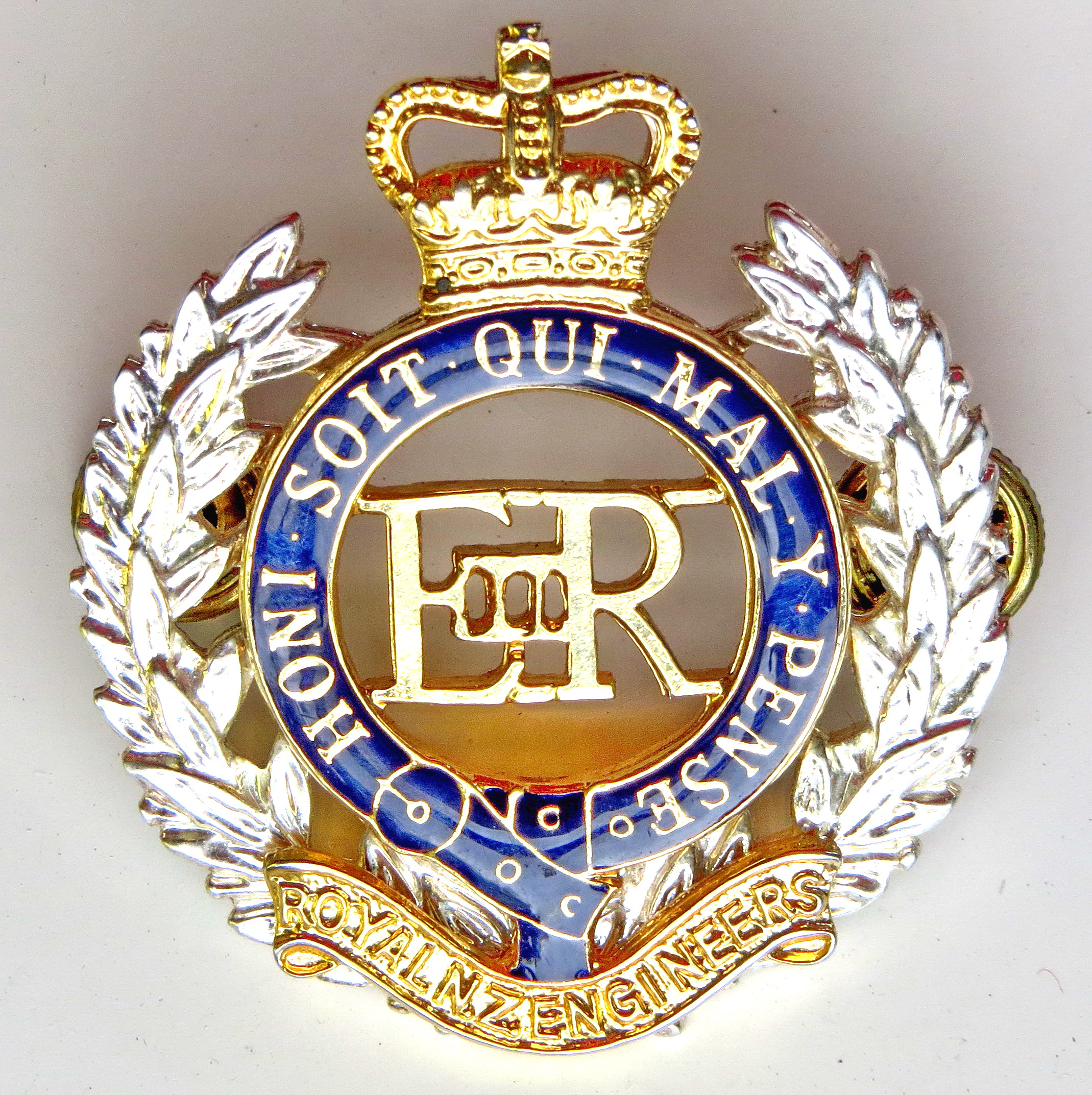 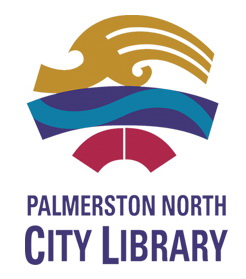 Invite you to a presentation on:“A Mighty Coalition?- The Allies and theBattles of Monte Cassino” 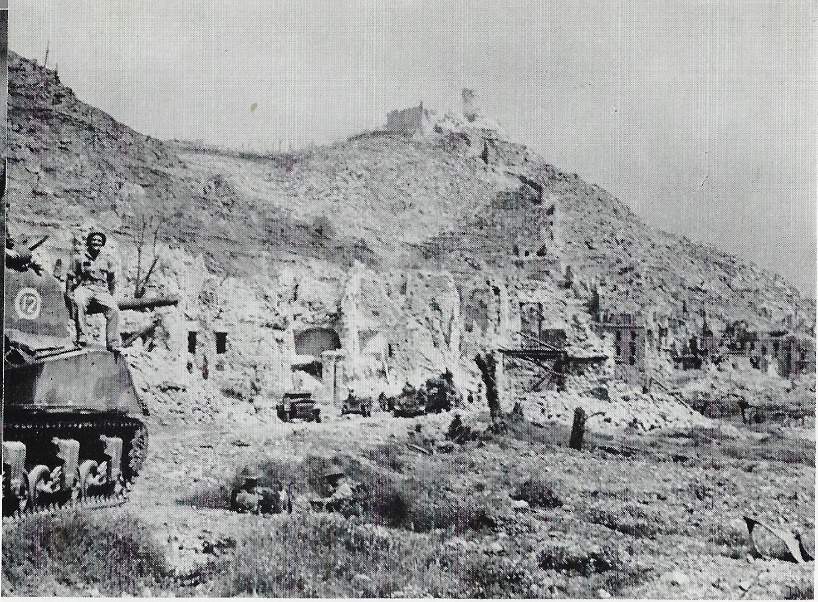 Presented by Prof Glyn Harper, QSMUpstairs, Level Two (Heritage Section), City Library, Palmerston North Thursday, 9 May 2019 at 12.00 midday$3.00 entry proceeds to the RNZE Museum